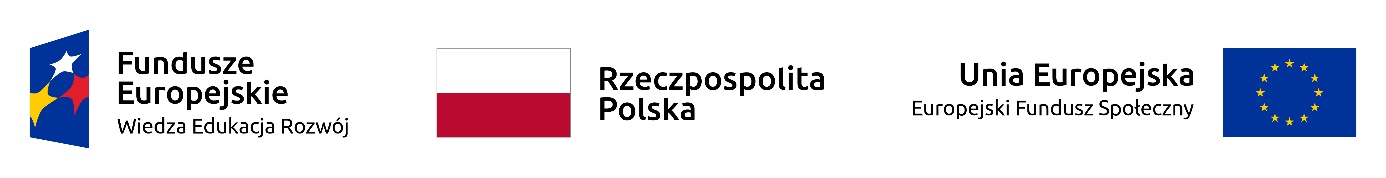 Projekt: „Nowa jakość – zintegrowany program rozwoju Politechniki Rzeszowskiej” współfinansowany przez Unię Europejską ze środków Europejskiego Funduszu Społecznego w ramach Programu Operacyjnego Wiedza Edukacja RozwójPOWR.03.05.00-00-Z209/17SPROSTOWANIE - OGŁOSZENIE O WYBORZE NAJKORZYSTNIEJSZEJ OFERTYPolitechnika RzeszowskaDział Logistyki i Zamówień Publicznych,Al. Powstańców Warszawy 12 ,35-959 Rzeszów, woj. podkarpackie,tel. (017)017 7432175, fax (017)7432175,niniejszym informuje o wyniku postępowania na Usługa przeprowadzenia szkoleń: Szkolenie zaawansowane z wysokosprawnej chromatografii cieczowej HPLC, Optymalizacja procesu wtrysku - dobór tworzyw do określonych wymagań, systemy gorącokanałowe, Audyt energetyczny przedsiębiorstwa wg wymagań normy PN-EN 16247, Szkolenie z przepisów UDT nt. projektowania aparatury ciśnieniowej wg wymagań dyrektywy 97/23/WE.Wykluczono z postępowania ofertę Joker Geosystem Sp. z o.o. ul. Jasna 21, 37-200 Przeworsk- w zadaniu częściowym nr 4  na podstawie przepisów art. 24 ust.1 pkt 12 ustawy Pzp.- gdyż  Wykonawca nie wykazał spełnienia warunków udziału w postępowaniu opisanych zapytaniu ofertowym. Odrzucono z postępowania ofertę Joker Geosystem Sp. z o.o. ul. Jasna 21, 37-200 Przeworsk- w zadaniu częściowym nr 4  - oferta Wykonawcy została wykluczona z postępowania. Pozostałe zapisy pozostają bez zmian. Rzeszów dnia: 2019-07-05